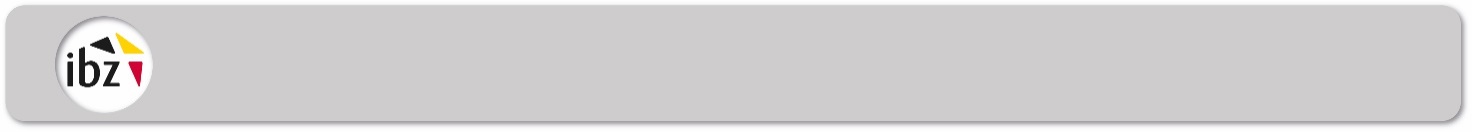 Aanwijzing van de getuigen voor de telbureaus BKieskringKieskringOndergetekende, voorgedragen kandida(a)t(en) voor het Europese Parlement, voor de Kamer of voor het Vlaams Parlement wijst(zen) de hieronder genoemde kiezers aan als getuigen en plaatsvervangende getuigen.Ondergetekende, voorgedragen kandida(a)t(en) voor het Europese Parlement, voor de Kamer of voor het Vlaams Parlement wijst(zen) de hieronder genoemde kiezers aan als getuigen en plaatsvervangende getuigen.Ondergetekende, voorgedragen kandida(a)t(en) voor het Europese Parlement, voor de Kamer of voor het Vlaams Parlement wijst(zen) de hieronder genoemde kiezers aan als getuigen en plaatsvervangende getuigen.Ondergetekende, voorgedragen kandida(a)t(en) voor het Europese Parlement, voor de Kamer of voor het Vlaams Parlement wijst(zen) de hieronder genoemde kiezers aan als getuigen en plaatsvervangende getuigen.Ondergetekende, voorgedragen kandida(a)t(en) voor het Europese Parlement, voor de Kamer of voor het Vlaams Parlement wijst(zen) de hieronder genoemde kiezers aan als getuigen en plaatsvervangende getuigen.Ondergetekende, voorgedragen kandida(a)t(en) voor het Europese Parlement, voor de Kamer of voor het Vlaams Parlement wijst(zen) de hieronder genoemde kiezers aan als getuigen en plaatsvervangende getuigen.Ondergetekende, voorgedragen kandida(a)t(en) voor het Europese Parlement, voor de Kamer of voor het Vlaams Parlement wijst(zen) de hieronder genoemde kiezers aan als getuigen en plaatsvervangende getuigen.Handtekening van de kandida(a)t(en)Handtekening van de kandida(a)t(en)Handtekening van de kandida(a)t(en)Handtekening van de kandida(a)t(en)Handtekening van de kandida(a)t(en)Handtekening van de kandida(a)t(en)Handtekening van de kandida(a)t(en)NaamNaamLijstLijstDatumDatumNaam en handtekeningNaam en handtekeningTelbureausTelbureausTelbureausTelbureausTelbureausTelbureausTelbureausKieskantonKieskantonNummer telbureauNummer telbureauNaam en voornaam van de getuigenGetuigePlaatsvervangende getuigeGemeenteStraat en nummerA.B.